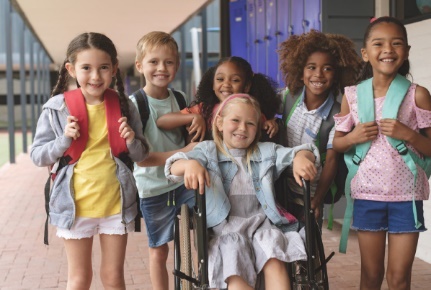 VacatureGezocht: drie leden Raad van Toezicht - primair onderwijs                             Profielen: -    onderwijskundigfinancieel/juridisch  strategisch/bestuurlijkWie zoeken wij?Wij zoeken drie inspirerende en betrokken toezichthouders. Het Samenwerkingsverband (SWV) Kop van Noord Holland PO wil in 2023 onafhankelijk toezicht organiseren door 3 leden te werven en de statuten te wijzigen. De huidige Raad van Toezicht (RvT) bestaat uit de schoolbesturen en een onafhankelijk voorzitter. De onafhankelijke voorzitter blijft in deze rol en tevens lid van de RvT. Wat bieden we jou?Een interessante klus in een ambitieus samenwerkingsverbandEen goede vergoeding van € 5.000,00 per jaarEen relevant netwerk van bestuurders, wethouders, schoolleiders en anderen De mogelijkheid om de komende jaren van dichtbij mee te maken hoe inclusief onderwijs vorm krijgt en daaraan bij te dragenTaakDe RvT heeft 3 functies: toezicht, klankbord en werkgever. De RvT is werkgever en houdt toezicht op de directeur-bestuurder. De RvT toetst of het bestuur zich bij de beleidsvorming en -uitvoering houdt aan doelstellingen en taken. Ze ziet erop toe dat het SWV de wet- en regelgeving naleeft, dat de financiën op orde zijn en dat het SWV relevante risico’s onderkent en in voldoende mate beheerst. Tevens is de RvT sparringpartner voor de directeur-bestuurder voor vraagstukken die leven in het SWV. Daarbij werkt de RvT volgens de principes van waarderend toezicht. De RvT werkt ook met een remuneratiecommissie en een auditcommissie. De RvT komt per jaar ongeveer vijf keer bijeen. De tijdsinvestering - inclusief voorbereiding - is ongeveer 6 uur per vergadering. ProfielenWe zoeken drie leden voor de RvT, ieder met een eigen profiel: Onderwijskunde: aantoonbare affiniteit met en beschikking over kennis van (passend) onderwijs, waaronder affiniteit met de onderwijsondersteunings- en jeugdhulpproblematiek van het SWV. Financieel specialist: aantoonbare kennis van en ervaring met financiën, bij voorkeur ook op het vlak van bekostigingsmethodieken binnen het publieke domein. Strategie en interbestuurlijke (netwerk-)samenwerking: aantoonbare kennis en ervaring met governance, netwerkorganisaties en politiek-bestuurlijke vraagstukken. Organisatie Het SWV Kop van Noord Holland PO is ambitieus. De schoolbesturen en directeur-bestuurder willen uiterlijk in 2030 inclusief onderwijs realiseren. Het SWV bestaat uit 10 aangesloten schoolbesturen met totaal 86 scholen in de gemeenten Hollands Kroon, Schagen, Den Helder en Texel. In deze regio krijgen meer dan 12.000 kinderen onderwijs. Het SWV heeft de opdracht om met de financiële middelen (circa € 10 miljoen) passend onderwijs te realiseren.  Mw. S. Kruijer, de directeur-bestuurder, vormt het bestuur van het SWV. Het SWV heeft een relatief kleine personele dienst (4 medewerkers) en besteedt diverse opdrachten in het dekkend aanbod uit aan schoolbesturen of maatschappelijke organisaties. Interessante thema’s De komende jaren zet het SWV in op: de transitie van passend onderwijs naar thuisnabij, inclusief onderwijs; realisatie van onderwijszorgarrangementen samen met gemeenten; interbestuurlijke samenwerking binnen en buiten het onderwijs (schoolbesturen, wethouders, gemeenten, jeugdhulp et cetera).Functie eisenAlgemene functie-eisen voor leden van de RvT zijn:minimaal HBO werk- en denkniveau; brede maatschappelijke kennis en bij voorkeur kennis van financiën en/of onderwijskunde en/of bestuur en strategie en/of juridische zaken en/of netwerksamenwerking; kritisch en onafhankelijk; op de hoogte van actuele ontwikkelingen op het gebied van passend en inclusief onderwijs en aanpalende domeinen, zoals de jeugdhulp; aantoonbare bestuurlijke en bij voorkeur toezichthoudende ervaring; strategische, bestuurlijke en financiële inzichten m.b.t. functioneren van een grote (complexe) organisatie; affiniteit met en kennis van onderwijs en/of jeugdhulp; inzicht in maatschappelijke en politieke verhoudingen, zowel landelijk als regionaal; bij voorkeur een relevant en breed netwerk en binding met de regio en woonachtig in het wervingsgebied. Daarnaast zijn alle leden in staat om: samen te werken (bereid tot concessies en consensus); onafhankelijk op te treden; toezicht te houden uitgaande van een mix tussen betrokkenheid en afstand nemen; kritisch klankbord te zijn voor en effectief samen te werken met het CvB; toezicht te houden op hoofdlijnen, uitgaande van het lange termijnperspectief.Wij zoeken bij voorkeur naar personen die binding hebben met de regio. De leden mogen geen belang hebben in de regio. Selectie RvTDe benoemingsadviescommissie (BAC) bestaat uit een vertegenwoordiging van het netwerk van het SWV. Het SWV streeft naar een evenwichtige verdeling tussen persoonlijke kwaliteiten, ervaring en naar complementariteit op eigenschappen als gender, culturele achtergrond, leeftijd, religie en politieke voorkeur.ReactieHeb je belangstelling voor deze functie? Stuur dan jouw schriftelijke reactie en Curriculum Vitae, vóór 12 juni 2023 naar: secretariaat@swvkopvannoordholland.nl. Wij plannen de gesprekken in op woensdagmiddag 21 juni 2023. Voor vragen kun je contact opnemen met dhr. C. de Custer (voorzitter RvT): cdecuster@eduquality.com / 06-15877866.

Meer informatie over het SWV
Lees hier het ondersteuningsplan 2022-2026 en het jaarverslag 2022.